Special Cases of System of Equations Solve using substitution or elimination.Try graphing method: 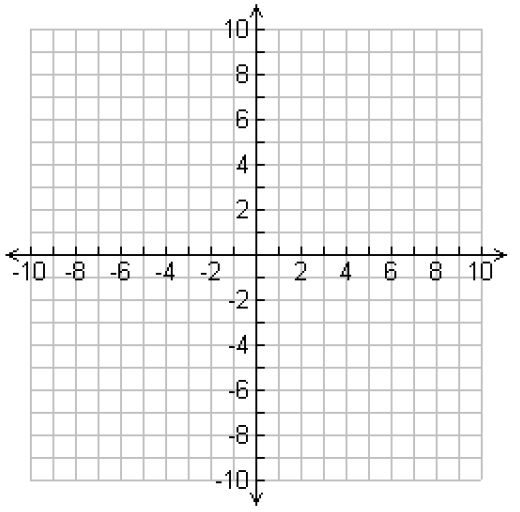 Solve using substitution or elimination.Try graphing method: Two Variable Systems- Quadratic & LinearCan you sketch a system of a Quadratic graph and a Linear graph with…2 Solutions	    		1 Solution	 	   	       	Infinite solutions		  No SolutionsSolve by hand using substitution method. EX 1.				EX 2. EX 3. 							 